Недељко ПопадићПредлог1. Шта мислиш, зашто животиње хоће да побегну из зоолошког врта?_______________________________________________________________2. Заокружи животиње које се не помињу у песми: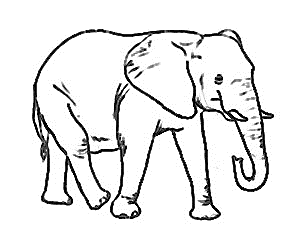 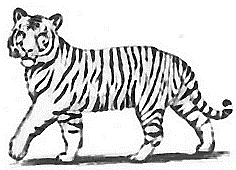 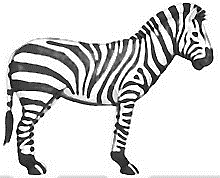 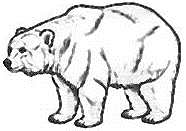 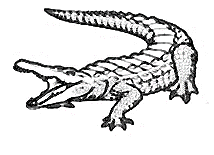 3. Београд има:   а) Теразије,       б) Кошутњак,       в) Дунав,       г) Нил.4. Која је једина птица у овој песми? _______________________________5. Шта је све потребно за журку? _________________________________________________________________________________________________6. Препиши у свесци песму са допуњеним речима.Недељко ПопадићПредлог1. Шта мислиш, зашто животиње хоће да побегну из зоолошког врта?_______________________________________________________________2. Заокружи животиње које се не помињу у песми:3. Београд има:   а) Теразије,       б) Кошутњак,       в) Дунав,       г) Нил.4. Која је једина птица у овој песми? _______________________________5. Шта је све потребно за журку? _________________________________________________________________________________________________6. Препиши у свесци песму са допуњеним речима.Nedeljko PopadićPredlog1. Šta misliš, zašto životinje hoće da pobegnu iz zoološkog vrta?_______________________________________________________________2. Zaokruži životinje koje se ne pominju u pesmi: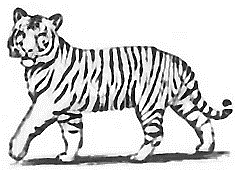 3. Beograd ima:   a) Terazije,       b) Košutnjak,       v) Dunav,       g) Nil.4. Koja je jedina ptica u ovoj pesmi? _________________________________5. Šta je sve potrebno za žurku? ____________________________________________________________________________________________________6. Prepiši ćirilicom u svesci pesmu sa dopunjenim rečima.Nedeljko PopadićPredlog1. Šta misliš, zašto životinje hoće da pobegnu iz zoološkog vrta?_______________________________________________________________2. Zaokruži životinje koje se ne pominju u pesmi:3. Beograd ima:   a) Terazije,       b) Košutnjak,       v) Dunav,       g) Nil.4. Koja je jedina ptica u ovoj pesmi? _________________________________5. Šta je sve potrebno za žurku? ____________________________________________________________________________________________________6. Prepiši ćirilicom u svesci pesmu sa dopunjenim rečima.